専決処分の報告について（報告第１号）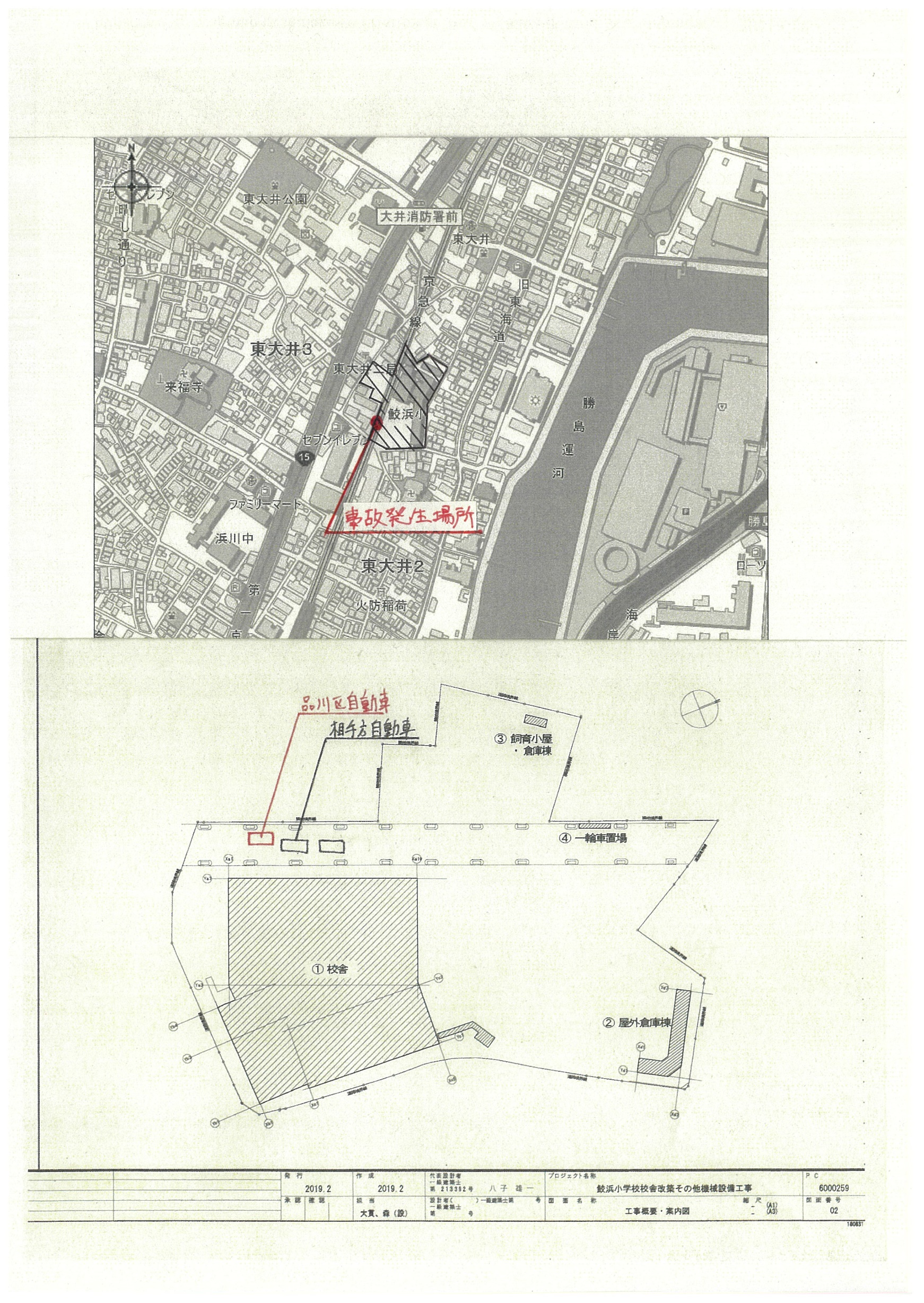 